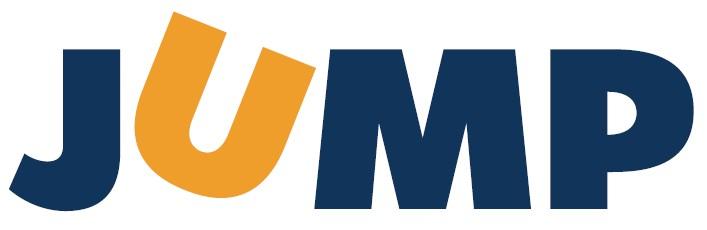 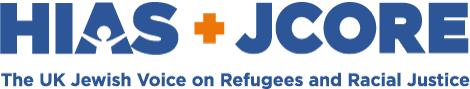 BECOME A BEFRIENDER: Expression of InterestHIAS+JCORE’s Unaccompanied Minors Project (JUMP) is a befriending project for unaccompanied asylum-seeking and refugee children and young people in London.JUMP provides one-to-one befriending for young asylum seekers and refugees aged 15-25 who have come to the UK without their parents or guardians. We match them up with a trained and committed adult volunteer befriender, who build a regular, stable and structured friendship with them, and offer them support as they navigate their way through life in the UK.If you are interested in applying to become a befriender, please fill out this form and email it back to Eliza Ward, JUMP Project Lead, at eliza@jcore.org.uk. The information in this form will be used to assess your eligibility as a volunteer befriender, and to match you with a young person if you become part of the JUMP project; it will not be shared with anyone else.Being a befrienderThank you for expressing your interest in becoming a JUMP befriender. Once completed please send this form to eliza@jcore.org.uk. We look forward to working with you soon!Name:Date of Birth:Phone number:Email address:Address:How did you hear about JUMP?  We are looking for befrienders:Who will work with either a young man or woman. While male befrienders will always be paired with young men, some female befrienders will be paired with young men. Young men make up 95% of those who are referred to JUMP.Who are able to dedicate time to meeting their young person, including travel time. While we try to match people who live reasonably close by, this is not always possible. It is important to consider the travel time, as well as contact time, potentially involved in befriending. Please consider your life and work commitments, and think about whether you could realistically give up 3-4 hours every fortnight.  We are looking for befrienders:Who will work with either a young man or woman. While male befrienders will always be paired with young men, some female befrienders will be paired with young men. Young men make up 95% of those who are referred to JUMP.Who are able to dedicate time to meeting their young person, including travel time. While we try to match people who live reasonably close by, this is not always possible. It is important to consider the travel time, as well as contact time, potentially involved in befriending. Please consider your life and work commitments, and think about whether you could realistically give up 3-4 hours every fortnight.Please tell us why you’re interested in becoming a befriender?Please tell us why you’re interested in becoming a befriender?Do you feel you are realistically able to meet with a young person for a few hours once every fortnight?